УтверждаюДиректор МБОУ СОШ №6С.В. Кучеренко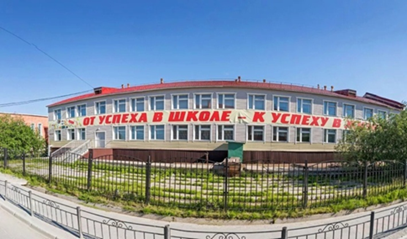 План воспитательной работыМБОУ СОШ №6на 2019/2020 учебный годг. Салехард2019Воспитательная деятельность МБОУ СОШ №62019-2020 учебный годЦели и задачи воспитательной деятельности школы.Целью воспитательной работы в школе является социально-педагогическая поддержка становления и развития высоконравственного, творческого, компетентного гражданина России, принимающего судьбу Отечества как свою личную, осознающего ответственность за настоящее и будущее своей страны, укоренѐнного в духовных и культурных традициях многонационального народа Российской Федерации. Принципы осуществления воспитательной работы в школе: - создание в школе комфортной психологической среды, способствующей раскрытию потенциала каждого ребёнка; - участие педагогического коллектива в предпрофильном и профильном обучении, мотивация учеников на осмысление выбора дальнейшей деятельности; - воспитание в детях толерантного отношения к происходящим событиям и окружающим людям; - расширение работы по изучению прав человека, ознакомление педагогов с имеющимся опытом; - соблюдение и изучение опыта применения здоровьесберегающих технологий в преподавании и организации жизнедеятельности школьников; - сохранение и приумножение школьных традиций; - расширение взаимодействия с различными учреждениями и организациями с целью привлечения специалистов в различные сферы воспитательной деятельности. В контексте нравственного, духовного, гражданского становления личности ребенка школа и социум в содружестве и тесном взаимодействии смогут эффективно решать следующие задачи:  сохранение физического и нравственного здоровья ребенка,  развитие творческой воли, способностей, стремления к творческой деятельности;  трудовое воспитание, помощь в выборе профессии, развитие трудолюбия; - забота об общекультурном и информационном развитии, обеспечение коммуникативной, социальной компетентности ребенка, развитие интеллекта, ума, сознания, способов самоорганизации поведения.2. Основные направления воспитательной деятельностиВоспитательная деятельность педагогов в школе реализуется в трёх сферах: в процессе обучения, во внеурочной и во внешкольной деятельности. Для решения поставленных задач воспитательная деятельность учреждения в школе проводится по следующим направлениям:- познавательная деятельность- общешкольные культурно-массовые мероприятия, эстетическое воспитание;- здоровый образ жизни;- духовно-нравственное, этнокультурное воспитание;- трудовое воспитание;-  профориентационная работа;- профилактика правонарушений, правовое воспитание;- гражданско -патриотическое воспитание;- работа с родителями;- совместные мероприятия с другими учреждениями, социально-активная деятельность;- работа по развитию детского самоуправления, волонтёрства. (план-сетка ВР на 1 полугодие школы прилагается).В связи с празднованием 75- годовщины Победы в ВОВ в этом учебном году гражданское, патриотическое, духовно-нравственное воспитание - одно из основных направлений воспитательной работы школы, целью которого является формирование гражданско-патриотического сознания, развитие чувства сопричастности судьбам Отечества, сохранения и развитие чувства гордости за свою страну, воспитание личности гражданина-патриота Родины, способного встать на защиту государственных интересов страны. В рамках данного направления в школе для учащихся 1-11 классов будет реализован социально-значимый проект «9 славных дел ко дню Победы».Методическое сопровождение и повышение профессионального уровня классных руководителей.План работы МО классных руководителей на 2019-2020 учебный годРабота по развитию детского самоуправления.Цель работы:Формирование и развитие органов ученического самоуправления как фактора обеспечения максимально благоприятных условий для раскрытия и развития способностей каждой отдельной личности в ученическом коллективе.Задачи:создание условий для развития детского самоуправления, инициативы и самостоятельности детей и взрослых;организация коллективно-творческой деятельности;создание благоприятных условий для развития творческих и интеллектуальных способностей учащихся.реализация права обучающихся на участие в управлении школой, поддержка и развитие инициативы.Уровни функционирования ученического самоуправления:1 уровень – ученическое самоуправление в классе2 уровень – общешкольное ученическое самоуправление3 уровень – межшкольное взаимодействиеНаправления деятельности Совета старшеклассников определяются задачами работы комитетов, составляющих структуру данного органа ученического самоуправления.Структура Совета старшеклассников школыГодовой план подготовки актива ученического самоуправленияГодовая циклограмма деятельности Совета старшеклассниковВ 2019-2020 учебном году продолжает свою деятельность школьное волонтёрское объединение «Волна» (волонтёрское объединение людей неравнодушных и активных). Руководит объединением  педагог-организатор. Направления деятельности отряда:- социальное волонтерство - пропаганда ЗОЖ- добровольческая деятельность- событийное- гражданско-патриотическое.Категории потребителей услуг: жители микрорайона, пожилые люди, дети-инвалиды, бездомные животные. Потребности определения помощи добровольцами определяются через СМИ, по устной договоренности, через социальные сети.Календарный план работышкольного волонтерского объединения «Волна»на 2019 -2020 учебный годРабота по взаимодействию семьи и школыЦель: Развитие  сотрудничества  между родителями и школой.Задачи:1.      активизировать  воспитательное воздействие семьи.2.      повысить психологическую и правовую культуру родителей в сфере межличностных, семейных, родительских отношений;3.      содействовать преодолению конфликтных ситуаций в семье;4.      коррекция внутрисемейных отношений.5.      воспитывать  у участников образовательного процесса  отношение к семье как к базовой ценности общества.Взаимодействие с общественными организациями родителейЗадачи:а) создание условий для обеспечения прав родителей на участие в управленииобразовательным учреждением, организации учебно-воспитательного процесса;б) активизация и коррекция семейного воспитания через работу с родительскимактивом;в) ознакомление родителей с содержанием и методикой учебно-воспитательного процесса.План работы системы дополнительного образования и внеурочной деятельности.Цель дополнительного образования  – создание условий для формирования образовательной среды, которая поможет обеспечить каждому обучающемуся доступное, отвечающее его запросам, качественное дополнительное образование на основе эффективных личностно-ориентированных педагогических технологий, в которой у обучающихся развиваются необходимые ключевые компетенции для успешной социализации.Задачи на 2019-2020 уч. год:1) Выявление   востребованных направлений дополнительного образования с помощью анкетирования и опросов родителей и обучающихся;2) Создание условий для реализации потребностей учащихся и их родителей в дополнительных образовательных услугах;3) Повышение качества дополнительного образования средствами новых педагогических технологий и программ нового поколения;4) Выявление, изучение, обобщение, распространение передового педагогического опыта;5) Организация работы в рамках персонифицированного дополнительного образования.Содержание учебного процесса дополнительного образования представлена в дополнительной общеразвивающей программе МБОУ СОШ №6 на 2019/2020 учебный год. (прилагается)Индивидуальные консультацииРезультативностью реализуемых программ педагогов дополнительного образования являются качественные показатели мониторинга  деятельности творческих объединений, результаты участия в мероприятиях разных уровней, результаты аттестации обучающихся.Внеурочная деятельность в рамках ФГОС:Внеурочная деятельность учащихся,   как и деятельность  в рамках уроков,  направлена на достижение результатов освоения основной образовательной программы школы.  Особое внимание в ФГОС НОО, ООО  акцентируется на  достижении личностных и метапредметных результатов, что и  определяет  специфику внеурочной деятельности,  в ходе которой обучающийся не только и даже не столько должен узнать, сколько научиться действовать, чувствовать, принимать решения и др.Цель организации внеурочной деятельности МОУ СОШ №6 в соответствии с ФГОС -  создание  условий для достижения учащимися  необходимого для жизни в обществе социального опыта и формирования принимаемой обществом системы ценностей, создание условий для многогранного развития и социализации каждого учащегося в свободное от учёбы время; создание воспитывающей среды, обеспечивающей активизацию социальных, интеллектуальных интересов учащихся, развитие здоровой,  творчески растущей личности, с формированной гражданской ответственностью и правовым самосознанием, подготовленной к жизнедеятельности в новых условиях, способной на социально значимую практическую деятельность, реализацию добровольческих инициатив. Внеурочная деятельность школы направлена на достижение воспитательных результатов: приобретение учащимися социального опыта;формирование положительного отношения к базовым общественным ценностям;приобретение школьниками опыта самостоятельного общественного действия. Внедрение программ внеурочной деятельности значительно обогатило систему воспитательной работы школы. Финансирование внеурочной деятельности в соответствии с ФГОС дает возможность внедрить новые программы. (План внеурочной деятельности прилагается). В 2019/2020 учебном году в школе занятия внеурочной деятельностью охвачены учащиеся с 1-9 класс.Информационная поддержка внеурочной деятельности:Контроль и мониторинг результативной деятельности воспитательной работы.Цель: Обеспечение эффективного отслеживания состояния воспитательного процесса в школе.  Разработка прогноза дальнейшего  развития воспитательной системы школы.Задачи:•	Выявление основных тенденций развития воспитательной системы школы;•	Совершенствование  технологии мониторинга качества  воспитательной системы школы, разработка технологии отбора  методик, сбора информации;•	 Выявление сферы распространения передового педагогического опыта ;	Развитие социальных умений и навыков функционирования школьного коллектива в социокультурном  обществе (взаимодействие с педагогическим коллективом,  классными коллективами, администрацией, родителями);•	 Психолого-педагогическое просвещение учащихся, проведение психологических тренингов, анкет, тестов, обучение приемам самореализации и самоуправления;•	Создание  прогнозов, аналитических и справочных материалов.Программа мониторинга результативности деятельностиРезультативностью являются качественные показатели мониторинга результативной деятельности воспитательного процесса, результаты участия в мероприятиях разных уровней.Ожидаемые результаты:Обновление содержания и технологий воспитательной деятельности с учетом современных требований к ним;Дальнейшее развитие позитивного потенциала школы в гражданском воспитании, профессиональном самоопределении и творческой самоактуализации личности учащихся;Учет интересов и  желаний учащихся и их родителей в повышении конкурентоспособности,  социальной мобильности выпускников и адаптации их во взрослом мире.Внутришкольный контрольЦель внутришкольного контроля:Дальнейшее совершенствование воспитательного процесса, отслеживание динамики развития учащихся, реализация их образовательного потенциала, учитывая индивидуальные особенности, интересы, образовательные возможности. ВШК по воспитательной работе на 2019-2020 учебный год9. Профориентационная работаЦельоказание профориентационной поддержки учащимся в процессе самоопределения и выбора сферы будущей профессиональной деятельности.Задачи:сформировать положительное отношение к труду;научить разбираться в содержании профессиональной деятельности;научить соотносить требования, предъявляемые профессией, с индивидуальными качествами;научить анализировать свои  возможности  и  способности, (сформировать потребность в осознании и оценке качеств и возможностей своей личности)выработать систему взаимодействия старшей ступени школы с учреждениями дополнительного и профессионального образования, а также с местными предприятиями.Реализация плана предусматривает активное участие педагогов, родителей учащихся общеобразовательного учреждения, работодателей, сотрудников центра занятости населения и иных заинтересованных лиц в проведении профориентационных мероприятий, направленных на подготовку востребованных в регионе профессиональных кадров.Профессиональная ориентация в школе - это система учебно-воспитательной работы, направленной на усвоение учащимися необходимого объёма знаний о социально-экономических и психофизических характеристиках профессий. Для благополучия общества необходимо, чтобы каждый выпускник школы находил, возможно более полное применение своим интересам, склонностям, не терял напрасно время, силы, средства в поисках своего места в системе общественного производства, на котором мог бы принести наибольшую пользу и получить глубокое удовлетворение от своего труда.В школе профориентационная работа проводится администрацией учреждения, классными руководителями, учителями-предметниками.План работы осуществляется поэтапно с учетом возрастных особенностей учащихся, преемственности в содержании, формах и методах работы в начальной, основной, средней школе.Основными направлениями профориентационной работе в школе являются:Профессиональная информация: включает в себя сведения о мире профессий,  личностных и профессионально важных качествах человека, существенных для самоопределения, о системе учебных заведений и путях получения профессии, о потребностях общества в кадрах.Профессиональное воспитание: включает в себя формирование склонностей и профессиональных интересов школьников. Сущность педагогической работы по профессиональному воспитанию заключается в том, чтобы побуждать учащихся к участию в разнообразных формах учебной и внеклассной работы, общественно-полезному и производственному труду, к активной пробе сил. Важно, чтобы школьник пробовал себя в самых различных видах деятельности.Профессиональная консультация: изучение личности учащегося, носит индивидуальный характер. Классный руководитель может использовать такие методы работы как наблюдение за деятельностью и развитием учащихся, изучение результатов их учебной и внеучебной деятельности, анкетирование, составление психолого-педагогических характеристик учащихся.Формы работы:профориентационные уроки;экскурсии;классный час по профориентации;встречи со специалистами;профессиографические исследования;родительские собрания по профориентационной тематике и т.д.Формы взаимодействия с учащимися школы с целью профориентации:участие в предметных олимпиадах;участие в конкурсах, проектах, мероприятиях, соревнованиях различной направленности;анкетирование и тестирование старшеклассников;профориентационные опросники;профориентационные игры.Мероприятия, ориентированные на профориентацию школьников:экскурсии на предприятия и в организации с целью ознакомления;участие в мероприятиях портала «Проектория» в рамках профориентации.посещение выставок-ярмарок учебных мест, организованных учебными заведениями (совместно с Центром занятости);посещение учреждений профессионального образования в Дни открытых дверей;содействие временному трудоустройству обучающихся во время каникул;расположение информационных материалов по профориентации на школьном сайте.Социальное партнерство школыДля успешного функционирования образовательного учреждения сегодня все большее значение приобретает развитие взаимодействия с социальными партнерами, в качестве которых могут выступать родители учащихся, местный социум, общественные организации и т.д. В школе уже накоплен определенный позитивный опыт взаимодействия с местным социумом (проведение на базе школы различных  культурных и спортивных мероприятий, шефство над ветеранами, участие в социальных акциях и т.д.) и общественными организациями. Цель: разработка эффективных механизмов установления и развития взаимовыгодного социального партнерства.
Задачи:
повысить эффективность взаимодействия коллектива образовательного учреждения с родителями учащихся, общественными организациями, другими образовательными учреждениями, местным социумом;
обеспечить общественную поддержку деятельности образовательного учреждения;
повысить эффективность использования возможностей сетевого взаимодействия;
развивать систему управления школой на основе использования принципов государственно-общественного управления образованием;
cформировать положительного имиджа образовательного учреждения в местном социуме;
развивать ресурсное обеспечение ОУ.Информация МБОУ СОШ №6 о развитиисистемы социального партнёрства№ п/п№ п/пВид деятельностиСодержаниеСрокиОтветственныйРезультат1. Организационно-методическая работа1. Организационно-методическая работа1. Организационно-методическая работа1. Организационно-методическая работа1. Организационно-методическая работа1. Организационно-методическая работа1. Организационно-методическая работа1.1.1.1.Разработка и утверждение плана ШМО классных руководителей на новый учебный годПлан работы ШМО классных руководителейСентябрьЗам.  директора по воспитательной работе Руководитель ШМО План работы на 2019-2020 учебный год1.2.1.2.Организация групповых и индивидуальных консультаций по вопросам планирования организации воспитательной деятельности, оценке эффективности воспитательной работы, обзор новейшей методической литературы.Планирование воспитательной деятельности в соответствии с требованиями ФГОС.В течение годаРуководитель ШМО,заместитель директора по воспитательной работе  Классные  руководители План воспитательной работы классного руководителя1.2.1.2.Организация групповых и индивидуальных консультаций по вопросам планирования организации воспитательной деятельности, оценке эффективности воспитательной работы, обзор новейшей методической литературы.Педагогическая диагностика личности учащегося и классного коллективаВ течение годаРуководитель ШМО,заместитель директора по воспитательной работе  Классные  руководители Анализ диагностики1.2.1.2.Организация групповых и индивидуальных консультаций по вопросам планирования организации воспитательной деятельности, оценке эффективности воспитательной работы, обзор новейшей методической литературы.Организация самоуправления в классеВ течение годаРуководитель ШМО,заместитель директора по воспитательной работе  Классные  руководители Система классного самоуправления1.2.1.2.Организация групповых и индивидуальных консультаций по вопросам планирования организации воспитательной деятельности, оценке эффективности воспитательной работы, обзор новейшей методической литературы.Организация дополнительного образованияВ течение годаРуководитель ШМО,заместитель директора по воспитательной работе  Классные  руководители Банк данных на обучающихся, посещающих кружки и секции системы  доп. образования1.2.1.2.Организация групповых и индивидуальных консультаций по вопросам планирования организации воспитательной деятельности, оценке эффективности воспитательной работы, обзор новейшей методической литературы.Мониторинг обучающихся отдельных категорий (многодетные, ТЖС, потерявшие кормильца, сироты и опекаемые,дети с ОВЗ)В течение годаРуководитель ШМО,заместитель директора по воспитательной работе  Классные  руководители Банк данных на обучающихся, посещающих кружки и секции системы  доп. образования1.2.1.2.Организация групповых и индивидуальных консультаций по вопросам планирования организации воспитательной деятельности, оценке эффективности воспитательной работы, обзор новейшей методической литературы.Мониторинг обучающихся отдельных категорий (многодетные, ТЖС, потерявшие кормильца, сироты и опекаемые,дети с ОВЗ)В течение годаРуководитель ШМО,заместитель директора по воспитательной работе  Классные  руководители Банк данных семей отдельных категорий1.2.1.2.Организация групповых и индивидуальных консультаций по вопросам планирования организации воспитательной деятельности, оценке эффективности воспитательной работы, обзор новейшей методической литературы.В течение годаРуководитель ШМО,заместитель директора по воспитательной работе  Классные  руководители 1.2.1.2.Организация групповых и индивидуальных консультаций по вопросам планирования организации воспитательной деятельности, оценке эффективности воспитательной работы, обзор новейшей методической литературы.В течение годаРуководитель ШМО,заместитель директора по воспитательной работе  Классные  руководители Социальный паспорт класса. Один экземпляр сдается зам. по ВР для практического использования в работе.1.2.1.2.Организация групповых и индивидуальных консультаций по вопросам планирования организации воспитательной деятельности, оценке эффективности воспитательной работы, обзор новейшей методической литературы.Составление социального паспорта класса.В течение годаРуководитель ШМО,заместитель директора по воспитательной работе  Классные  руководители Социальный паспорт класса. Один экземпляр сдается зам. по ВР для практического использования в работе.1.3.1.3.Систематизация, обобщение и пропаганда передового педагогического опыта классных руководителейПодготовка творческих отчётов и мастер-классов, взаимное посещение мероприятий.В течение годаРуководитель ШМОКлассные руководители 1-11 классовМетодические разработки1.4.1.4.Организация методической выставки разработок мероприятий  классных руководителейВыставка методических разработок классных руководителейАпрель 2020 г.Руководитель ШМОКлассные руководители   1-11кл.Протокол ШМО классных руководителей2.Учебно-методическая работа МО классных руководителей2.Учебно-методическая работа МО классных руководителей2.Учебно-методическая работа МО классных руководителей2.Учебно-методическая работа МО классных руководителей2.Учебно-методическая работа МО классных руководителей2.Учебно-методическая работа МО классных руководителей2.Учебно-методическая работа МО классных руководителей2.1.«Нормативно-правовое обеспечение деятельности классного руководителя»«Нормативно-правовое обеспечение деятельности классного руководителя»Должностные инструкции  классного руководителя.Сентябрь 2019 г.Заместитель директора по воспитательной работе  Руководитель ШМО Классные руководители 1-11 классовПротокол заседания ШМО. Перечень инструктивно-методических документов по вопросам воспитания.Положение о ШМО классных руководителей.Должностные инструкции классного руководителя.Положение о классном часе.2.1.«Нормативно-правовое обеспечение деятельности классного руководителя»«Нормативно-правовое обеспечение деятельности классного руководителя»Выполнение функциональных обязанностей классным руководителем в соответствии с ФГОС.Сентябрь 2019 г.Заместитель директора по воспитательной работе  Руководитель ШМО Классные руководители 1-11 классовПротокол заседания ШМО. Перечень инструктивно-методических документов по вопросам воспитания.Положение о ШМО классных руководителей.Должностные инструкции классного руководителя.Положение о классном часе.2.1.«Нормативно-правовое обеспечение деятельности классного руководителя»«Нормативно-правовое обеспечение деятельности классного руководителя»Инструктивно-методическая, правовая  литература по вопросам воспитанияСентябрь 2019 г.Заместитель директора по воспитательной работе  Руководитель ШМО Классные руководители 1-11 классовПротокол заседания ШМО. Перечень инструктивно-методических документов по вопросам воспитания.Положение о ШМО классных руководителей.Должностные инструкции классного руководителя.Положение о классном часе.2.1.«Нормативно-правовое обеспечение деятельности классного руководителя»«Нормативно-правовое обеспечение деятельности классного руководителя»Планирование воспитательной работы на 2019-2020 учебный год Сентябрь 2019 г.Заместитель директора по воспитательной работе  Руководитель ШМО Классные руководители 1-11 классовПротокол заседания ШМО. Перечень инструктивно-методических документов по вопросам воспитания.Положение о ШМО классных руководителей.Должностные инструкции классного руководителя.Положение о классном часе.2.2.Круглый стол «Деятельность классного руководителя по созданию благоприятного психологического климата классного коллектива»»Круглый стол «Деятельность классного руководителя по созданию благоприятного психологического климата классного коллектива»»Педагогические технологии, лежащие в основе работы классного руководителяНоябрь 2019 Руководитель ШМОЗаместитель директора по воспитательной работе   Классные руководители 1-11 классовПротокол заседания ШМО классных руководителей.2.2.Круглый стол «Деятельность классного руководителя по созданию благоприятного психологического климата классного коллектива»»Круглый стол «Деятельность классного руководителя по созданию благоприятного психологического климата классного коллектива»»Секреты успешности работы классного руководителяНоябрь 2019 Руководитель ШМОЗаместитель директора по воспитательной работе   Классные руководители 1-11 классовПротокол заседания ШМО классных руководителей.2.2.Круглый стол «Деятельность классного руководителя по созданию благоприятного психологического климата классного коллектива»»Круглый стол «Деятельность классного руководителя по созданию благоприятного психологического климата классного коллектива»»Трудности в работе классного руководителя.Ноябрь 2019 Руководитель ШМОЗаместитель директора по воспитательной работе   Классные руководители 1-11 классовПротокол заседания ШМО классных руководителей.2.2.Круглый стол «Деятельность классного руководителя по созданию благоприятного психологического климата классного коллектива»»Круглый стол «Деятельность классного руководителя по созданию благоприятного психологического климата классного коллектива»»Работа классного руководителя с родителямиНоябрь 2019 Руководитель ШМОЗаместитель директора по воспитательной работе   Классные руководители 1-11 классовПротокол заседания ШМО классных руководителей.2.2.Круглый стол «Деятельность классного руководителя по созданию благоприятного психологического климата классного коллектива»»Круглый стол «Деятельность классного руководителя по созданию благоприятного психологического климата классного коллектива»»Классные часы по профилактике безнадзорности и правонарушений обучающихся, профилактика семейного неблагополучия и фактов жесткого обращения с детьми. Ноябрь 2019 Руководитель ШМОЗаместитель директора по воспитательной работе   Классные руководители 1-11 классовПротокол заседания ШМО классных руководителей.2.2.Круглый стол «Деятельность классного руководителя по созданию благоприятного психологического климата классного коллектива»»Круглый стол «Деятельность классного руководителя по созданию благоприятного психологического климата классного коллектива»»Методические рекомендации классному руководителю по социально- педагогическому сопровождению обучающихся, находящихся в СОП и ТЖС»»Ноябрь 2019 Руководитель ШМОЗаместитель директора по воспитательной работе   Классные руководители 1-11 классовПротокол заседания ШМО классных руководителей.2.2.Круглый стол «Деятельность классного руководителя по созданию благоприятного психологического климата классного коллектива»»Круглый стол «Деятельность классного руководителя по созданию благоприятного психологического климата классного коллектива»»Ноябрь 2019 Руководитель ШМОЗаместитель директора по воспитательной работе   Классные руководители 1-11 классовПротокол заседания ШМО классных руководителей.2.3.Семинар – практикум «Роль классного руководителя  в социально - педагогическом сопровождении одаренных детей»Семинар – практикум «Роль классного руководителя  в социально - педагогическом сопровождении одаренных детей»Формы и методы работы   классного руководителя с одаренными детьми.Март 2020 Руководитель ШМОЗаместитель директора по воспитательной работе  Классные руководители 1-11 классовУчитель информатикиПротокол заседания ШМО классных руководителей.Создание информационной базы данных одаренных детей 1-11  классов2.3.Семинар – практикум «Роль классного руководителя  в социально - педагогическом сопровождении одаренных детей»Семинар – практикум «Роль классного руководителя  в социально - педагогическом сопровождении одаренных детей»Создание базы данных одаренных детей класса Март 2020 Руководитель ШМОЗаместитель директора по воспитательной работе  Классные руководители 1-11 классовУчитель информатикиПротокол заседания ШМО классных руководителей.Создание информационной базы данных одаренных детей 1-11  классов2.3.Семинар – практикум «Роль классного руководителя  в социально - педагогическом сопровождении одаренных детей»Семинар – практикум «Роль классного руководителя  в социально - педагогическом сопровождении одаренных детей»Освещение работы с одаренными детьми и их достижений на интернет странице ОО, «ВКонтакте».Март 2020 Руководитель ШМОЗаместитель директора по воспитательной работе  Классные руководители 1-11 классовУчитель информатикиПротокол заседания ШМО классных руководителей.Создание информационной базы данных одаренных детей 1-11  классов2.3.Семинар – практикум «Роль классного руководителя  в социально - педагогическом сопровождении одаренных детей»Семинар – практикум «Роль классного руководителя  в социально - педагогическом сопровождении одаренных детей»Нормативная база в помощь классному руководителю.Март 2020 Руководитель ШМОЗаместитель директора по воспитательной работе  Классные руководители 1-11 классовУчитель информатикиПротокол заседания ШМО классных руководителей.Создание информационной базы данных одаренных детей 1-11  классов2.5.«Проблемные   вопросы воспитания в работе классного руководителя»«Проблемные   вопросы воспитания в работе классного руководителя»Актуальные вопросы воспитанияМай 2020 Руководитель ШМОЗаместитель директора по воспитательной работе  Классные руководители 1-11 классовПротокол заседания ШМО классных руководителей.2.5.«Проблемные   вопросы воспитания в работе классного руководителя»«Проблемные   вопросы воспитания в работе классного руководителя»Подведение итогов 2019-2020 учебного года. Май 2020 Руководитель ШМОЗаместитель директора по воспитательной работе  Классные руководители 1-11 классовПротокол заседания ШМО классных руководителей.2.5.«Проблемные   вопросы воспитания в работе классного руководителя»«Проблемные   вопросы воспитания в работе классного руководителя»Работа по темам самообразованияМай 2020 Руководитель ШМОЗаместитель директора по воспитательной работе  Классные руководители 1-11 классовПротокол заседания ШМО классных руководителей.3. Аналитико-диагностическая работа3. Аналитико-диагностическая работа3. Аналитико-диагностическая работа3. Аналитико-диагностическая работа3. Аналитико-диагностическая работа3. Аналитико-диагностическая работа3. Аналитико-диагностическая работа3.1.3.1.Формирование банка данных о классных руководителяхсентябрьЗаместитель директора по воспитательной работе  Руководитель ШМО  Классные руководители 1-11 классовБанк данных3.2.3.2.Сбор сведений  о методических темах самообразования  классных руководителейсентябрьЗаместитель директора по воспитательной работе  Руководитель ШМО  Классные руководители 1-11 классовИнформация о методических темах классных руководителей3.3.3.3.Анализ воспитательной  работы классных руководителейянварь, майЗаместитель директора по воспитательной работе  Руководитель ШМО  Классные руководители 1-11 классовОтчет классного руководителя за 1 и 2 полугодье  (сдается в печатном и электронном виде зам. директора по ВР).3.4.3.4.Анализ результатов деятельности МО классных руководителеймайЗаместитель директора по воспитательной работе  Руководитель ШМО  Классные руководители 1-11 классовОтчет классного руководителя за 1 и 2 полугодье  (сдается в печатном и электронном виде зам. директора по ВР).3.5.3.5.Отчёт классных руководителей по итогам организации занятости учащихся в каникулярное время, индивидуальная работа с учащимися «группы риска»в течение годаЗаместитель директора по воспитательной работе  Руководитель ШМО  Классные руководители 1-11 классовОтчет классного руководителя за 1 и 2 полугодье  (сдается в печатном и электронном виде зам. директора по ВР).4. Информационно-методическая работа4. Информационно-методическая работа4. Информационно-методическая работа4. Информационно-методическая работа4. Информационно-методическая работа4. Информационно-методическая работа4. Информационно-методическая работа4.1.Подготовка печатной и электронной  продукции методического характера по вопросам деятельности классного руководителя: памятки, бланки для практической работы, и иное).Подготовка печатной и электронной  продукции методического характера по вопросам деятельности классного руководителя: памятки, бланки для практической работы, и иное).майЗаместитель директора по воспитательной работе,  руководитель ШМО, классные руководители 1-11 классов. Методические материалы4.2.4.2.Методическая копилка классных руководителей(классных часов, внеклассных мероприятий, родительских собраний).в течение годаЗаместитель директора по воспитательной работе,  руководитель ШМО, классные руководители 1-11 классов. Методические разработки, сценарии5. Контрольно-инспекционная деятельность5. Контрольно-инспекционная деятельность5. Контрольно-инспекционная деятельность5. Контрольно-инспекционная деятельность5. Контрольно-инспекционная деятельность5. Контрольно-инспекционная деятельность5. Контрольно-инспекционная деятельность5.1.5.1.Наличие, правильность составления плана воспитательной работы классного руководителясентябрьЗаместитель директора по воспитательной работе  Руководитель ШМО Справки о проверке.5.2.5.2.Наличие портфолио классного коллективаноябрьЗаместитель директора по воспитательной работе  Руководитель ШМО Справки о проверке.5.3.5.3.Выполнение плана воспитательной работыдекабрь, майЗаместитель директора по воспитательной работе  Руководитель ШМО Справки о проверке.5.4.5.4.Посещение классных часовАнализ проведения классных часов.сентябрь-майЗаместитель директора по воспитательной работе  Руководитель ШМО Справки о проверке.5.5.5.5.Протоколы родительских собранийАнализ заполнения протоколов родительских собраний.ноябрь, январь, март, майЗаместитель директора по воспитательной работе  Руководитель ШМО Справки о проверке.5.6.5.6.Учёт посещаемости родителей родительских собранийАнализ посещения родителями родительских собраний.1 раз в четвертьЗаместитель директора по воспитательной работе  Руководитель ШМО Справки о проверке.В течение года:В течение года:В течение года:В течение года:В течение года:В течение года:В течение года:Выбор тем самообразования классными руководителями.Подготовка документации классными руководителями.Проведение диагностики уровня воспитанности личности и развития  классных  коллективов.  Обсуждение результатов диагностирования классных коллективов.Проведение мероприятий по  безопасности детей.Организация   экскурсий.Разъяснительная работа по соблюдению Устава ОО, внешнего вида обучающихся.Организация ученического  самоуправленияОрганизация мероприятий с участием родительской общественности.  Изучение состояния и эффективности воспитательного процесса в классе.Обзор методической  и правовой литературы по проблемам организации воспитательной деятельности.                               Создание банка интересных педагогических идей и взаимопосещение классных мероприятий.Участие в массовых мероприятиях школы.Консультации для классных руководителей по вопросам ведения документации классных  руководителей, организации работы с родителями.Выбор тем самообразования классными руководителями.Подготовка документации классными руководителями.Проведение диагностики уровня воспитанности личности и развития  классных  коллективов.  Обсуждение результатов диагностирования классных коллективов.Проведение мероприятий по  безопасности детей.Организация   экскурсий.Разъяснительная работа по соблюдению Устава ОО, внешнего вида обучающихся.Организация ученического  самоуправленияОрганизация мероприятий с участием родительской общественности.  Изучение состояния и эффективности воспитательного процесса в классе.Обзор методической  и правовой литературы по проблемам организации воспитательной деятельности.                               Создание банка интересных педагогических идей и взаимопосещение классных мероприятий.Участие в массовых мероприятиях школы.Консультации для классных руководителей по вопросам ведения документации классных  руководителей, организации работы с родителями.Выбор тем самообразования классными руководителями.Подготовка документации классными руководителями.Проведение диагностики уровня воспитанности личности и развития  классных  коллективов.  Обсуждение результатов диагностирования классных коллективов.Проведение мероприятий по  безопасности детей.Организация   экскурсий.Разъяснительная работа по соблюдению Устава ОО, внешнего вида обучающихся.Организация ученического  самоуправленияОрганизация мероприятий с участием родительской общественности.  Изучение состояния и эффективности воспитательного процесса в классе.Обзор методической  и правовой литературы по проблемам организации воспитательной деятельности.                               Создание банка интересных педагогических идей и взаимопосещение классных мероприятий.Участие в массовых мероприятиях школы.Консультации для классных руководителей по вопросам ведения документации классных  руководителей, организации работы с родителями.Выбор тем самообразования классными руководителями.Подготовка документации классными руководителями.Проведение диагностики уровня воспитанности личности и развития  классных  коллективов.  Обсуждение результатов диагностирования классных коллективов.Проведение мероприятий по  безопасности детей.Организация   экскурсий.Разъяснительная работа по соблюдению Устава ОО, внешнего вида обучающихся.Организация ученического  самоуправленияОрганизация мероприятий с участием родительской общественности.  Изучение состояния и эффективности воспитательного процесса в классе.Обзор методической  и правовой литературы по проблемам организации воспитательной деятельности.                               Создание банка интересных педагогических идей и взаимопосещение классных мероприятий.Участие в массовых мероприятиях школы.Консультации для классных руководителей по вопросам ведения документации классных  руководителей, организации работы с родителями.Выбор тем самообразования классными руководителями.Подготовка документации классными руководителями.Проведение диагностики уровня воспитанности личности и развития  классных  коллективов.  Обсуждение результатов диагностирования классных коллективов.Проведение мероприятий по  безопасности детей.Организация   экскурсий.Разъяснительная работа по соблюдению Устава ОО, внешнего вида обучающихся.Организация ученического  самоуправленияОрганизация мероприятий с участием родительской общественности.  Изучение состояния и эффективности воспитательного процесса в классе.Обзор методической  и правовой литературы по проблемам организации воспитательной деятельности.                               Создание банка интересных педагогических идей и взаимопосещение классных мероприятий.Участие в массовых мероприятиях школы.Консультации для классных руководителей по вопросам ведения документации классных  руководителей, организации работы с родителями.Выбор тем самообразования классными руководителями.Подготовка документации классными руководителями.Проведение диагностики уровня воспитанности личности и развития  классных  коллективов.  Обсуждение результатов диагностирования классных коллективов.Проведение мероприятий по  безопасности детей.Организация   экскурсий.Разъяснительная работа по соблюдению Устава ОО, внешнего вида обучающихся.Организация ученического  самоуправленияОрганизация мероприятий с участием родительской общественности.  Изучение состояния и эффективности воспитательного процесса в классе.Обзор методической  и правовой литературы по проблемам организации воспитательной деятельности.                               Создание банка интересных педагогических идей и взаимопосещение классных мероприятий.Участие в массовых мероприятиях школы.Консультации для классных руководителей по вопросам ведения документации классных  руководителей, организации работы с родителями.Выбор тем самообразования классными руководителями.Подготовка документации классными руководителями.Проведение диагностики уровня воспитанности личности и развития  классных  коллективов.  Обсуждение результатов диагностирования классных коллективов.Проведение мероприятий по  безопасности детей.Организация   экскурсий.Разъяснительная работа по соблюдению Устава ОО, внешнего вида обучающихся.Организация ученического  самоуправленияОрганизация мероприятий с участием родительской общественности.  Изучение состояния и эффективности воспитательного процесса в классе.Обзор методической  и правовой литературы по проблемам организации воспитательной деятельности.                               Создание банка интересных педагогических идей и взаимопосещение классных мероприятий.Участие в массовых мероприятиях школы.Консультации для классных руководителей по вопросам ведения документации классных  руководителей, организации работы с родителями.Комитет СМИ- Выпуск общешкольной газеты «Вестник школы»- Своевременно доводит информацию, отражающую жизнь школы;-  Фото- и видиосъёмка мероприятий- Освещение мероприятий на сайте школы, информационной плазмеКомитет образования- Контроль за учебной успеваемостью;- Помощь в проведении недель наук;- Организация и проведение познавательных мероприятийКомитет культуры- Организация и проведение общешкольных мероприятий, акций.СОВЕТ
СТАРШЕКЛАССНИКОВПрезидент школы- Общее руководство деятельности - Отчет о деятельности органа самоуправленияСОВЕТ
СТАРШЕКЛАССНИКОВПрезидент школы- Общее руководство деятельности - Отчет о деятельности органа самоуправленияСОВЕТ
СТАРШЕКЛАССНИКОВПрезидент школы- Общее руководство деятельности - Отчет о деятельности органа самоуправленияКомитет труда- Организация дежурства в школе;- Организация акций по благоустройству территории школы;Комитет спорта- Помощь в организации и проведении спортивных мероприятий;- Пропаганда ЗОЖ;Комитет по социальной работе- Разработка и составление бланков анкет;- Проведение анкетирования и опроса общественного мненияКомитет  правопорядка- Контроль за соблюдением Правил поведения учащимися школы ;- Контроль  организации дежурства по школе;- Проведение бесед с учащимися по ПДД и ОБЖКомитет  правопорядка- Контроль за соблюдением Правил поведения учащимися школы ;- Контроль  организации дежурства по школе;- Проведение бесед с учащимися по ПДД и ОБЖКомитет  правопорядка- Контроль за соблюдением Правил поведения учащимися школы ;- Контроль  организации дежурства по школе;- Проведение бесед с учащимися по ПДД и ОБЖ№МероприятиеСрокиМетоды и формы1Выявление наиболее активных учащихся в классахСентябрьНаблюдение, анкетирование2Деловая игра «Выборы» - президент школы.Выборы старост классов  и руководителей комитетовоктябрьДеловая играВыборы в классах3Формирование комитетов  в структуре общешкольного самоуправленияСентябрьАнкетирование.Сбор данных.Собрание комитетов4Заседания Совета старшеклассников1 раз в неделюСеминары, ролевые игры, круглые столы, деловые игры и др.5Участие в городских мероприятиях активаВ течение годаШкола актива6Участие в городских социальных акциях, организация проведение школьных акцийВ течение годаАгитбригады7.Изучение удовлетворенности учащихся школьной жизньюМайАнкетирование8.Проведение Дней самоуправленияОктябрьМартСовет старшеклассников9.Реализация социально-значимых проектов школыВ течение годаСовет старшеклассников№МероприятиеСрокиМетоды и формыОтветственные1Сбор актива школы «Наши задачи и общие дела на учебный год»СентябрьМозговой штурмСтаросты классов,ЗДВРСоциальное проектирование по различным направлениям: выбор проектовсентябрьСоциологический опросСовет старшеклассников, педагог-организаторПроведение деловой игры «Выборы»октябрьДеловая играСовет старшеклассников, педагог-организатор2Плановые заседания Совета с целью разработки и принятия решений, а также правил и инструкций, регулирующих внутреннюю деятельность учащихся  и решения текущих вопросовЕжемесячноКруглый столСовет старшеклассников, педагог-организатор3Подготовка и проведение классных мероприятий, последующий анализВ течение годаКТД (праздники, конкурсы, классные вечера, турниры, театральные постановки, классные часы и т.д.)Совет старшеклассников, совет  класса, классные руководители4Подготовка и проведение общешкольных мероприятий, последующий анализВ течение годаКТД (праздники, конкурсы, акции, дискотеки, смотры, линейки,  КВН, предметные недели и т.д.)Комитет  культуры, педагог - организатор, ЗДВР5Отчетные заседания Совета старщеклассниковВ конце каждой четвертиКруглый столЗДВР6Организация дежурства по школеВ течение годаСоставление графиков дежурств, оценка дежурстваКомитет правопорядка7Контроль за санитарным состоянием школьных кабинетов, территории вокруг школы, наличие сменной обуви, школьной формы и др.В течение годаРейдыКомитет правопорядка8Проведение социологических опросовВ течение годаАнкетированиеКомитет по правовой защите9Информационная деятельностьВ течение года 1 раз в четвертьВыпуск газеты «Вестник школы». Оформление информации на сайте школы, информационная плазмаКомитет  СМИ10Обсуждение и принятие планов совместной работы органов ученического самоуправления с педагогами, родителями, представителями общественности, участие в Совете ШколыВ течение годаБеседы. Диспуты. Круглый столСовет комитетов, педагог –организатор, ЗДВР11Помощь в организации и проведении спортивных мероприятий; пропаганда ЗОЖВ течение годаПоходыЭкскурсииАкцииКомитет  спорта12Контроль за наличием классных уголков, состояния учебников и тетрадей, выяснения причин отсутствия на уроках учащихся, организация самоуправленияВ течение годаРейдыКомитет образования13Участие в проведении учебной эвакуации школьников2 раза в годУчебная тревогаКомитет по безопасности14Помощь в организации досуговой деятельности учителям начальной школы, шефская помощьВ течение годаКТДКультурно –досуговый центр15Разработка положений о  школьных  конкурсах, смотрах, фестиваляхВ течение года«Мозговой штурм»Культурно –досуговый центр16Участие в городских мероприятиях по самоуправлениюВ течение годаСеминары, круглые столыСовет комитетов, педагог – организатор, ЗДВР17Подведение итогов работы в классе за год, отчёт деятельности по проекту классаМайКлассный часКлассные руководители18Подведение итогов работы школы за годМайТворческий отчёт деятельности Совета старшеклассников на празднике Чести школы.Педагог - организатор, ЗДВР№ п/пНаименование мероприятияСроки проведения1Организационное заседание волонтерской команды, планирование работы на первое полугодие, распределение порученийСентябрь2Презентация отряда  «ВОЛНА» в школеСентябрь3Занятия с членами объединения по вопросам волонтёрской деятельности.в течение года4СМС – акция «Поздравь своих бабушек и дедушек» - «Добрый звонок».Октябрь 5«Шаг навстречу» - благотворительная акция, посвящённая Дню пожилого человека. Поздравляем ветеранов педагогического труда.октябрь 6Акция «Дорога домой» (помощь бездомным животным)Ноябрь 7Акция "Знай закон" Разработка памяток, для родителей и обучающихся по профилактике экстремизма и ксенофобииНоябрь 8Организация и проведение экологических субботников В течение года9Акция «Стань заметней» совместно с ГИБДДДекабрь 10Акция, посвященная всемирному Дню борьбы со СПИДомДекабрь 11День волонтёраДекабрь 12Волонтёрская благотворительная ярмарка «Доброе сердце», посвященная дню инвалидовДекабрь 13Неделя здоровья «Ценности здорового образа жизни»Январь14Организационное заседание волонтерской команды планирование работы на второе полугодие.Январь15Участие в окружных акциях: «Служили наша земляки»,  акция «Посылка ямальскому солдату – выпускнику школы».Февраль  16Городская школа вожатых Март 17Проведение акций «Каждой птичке – свой домик!»Март18Всероссийская ежегодная акция «Весенняя неделя добра»Акция «Добровозик»Апрель 19Мероприятия, посвященные 75-годовщине Победы в ВОВ – флешмоб «Улица героя».Май ( в течение года а рамках реализации социального школьного проекта «9 славных дел ко дню Победы)20Участие в конкурсах, форумах, проектах городаВ течение года21Подведение итогов деятельности объединения за год.Май22Привлечение учащихся в  волонтерский отряд.В течение года№ппСодержаниеСрок проведенияОтветственные1.      Организационно-методическая работа1.      Организационно-методическая работа1.      Организационно-методическая работа1.      Организационно-методическая работа2.              Планирование работы на год всех субъектов образования, включенных в систему работы с родителямисентябрьАдминистрацияКлассные руководители3.              Составление социальных паспортов классов  школы. Выявление учащихся и семей, находящихся в СОП, категорий: многодетные, неполные, родители - инвалидысентябрьКлассные руководители4.              Семинар для классных руководителей 
« Работа с семьей и детьми  « Группы риска»январьРуководитель ШМОкл. руководителейСоц.педагог, психолог.5.              Разработка методических материалов для классных руководителей по работе с семьейВ течение годаКл. руководители,  соц.педагог, психолог6.              Организация информационного уголка«Для вас, Родители»В течение годаСоц.педагог, психолог7.              Встречи с родителями будущих первоклассниковОктябрьмайАдминистрация8.              Своевременное  информирование отдела соцзащиты по оказанию адресной помощи детям из многодетных, неполных, малообеспеченных семей, семей, где есть дети-инвалиды, опекаемые и дрВ течение годаСоц.педагог9.              Организация бесплатного питания детей из данных категорий семейсентябрьКл. руководители10.          Организация системы поощрения родителей, оказывающих помощь школе в организации учебно-воспитательной работы, хорошо воспитывающих детейМайАдминистрация11.          Помощь в организации летней занятости детей,  прием   в пришкольный лагерьАпрель-майАдминистрацияКл. руководители2. «Педагогическое просвещение родителей»2. «Педагогическое просвещение родителей»2. «Педагогическое просвещение родителей»2. «Педагогическое просвещение родителей»12.          Знакомство родителей с Уставом школы, с их правами и обязанностямисентябрьКл. руководители13.          Проведение родительских собраний в соответствии с программой «Психолого-педагогического просвещения»4 раза в годКл. руководители14.          Проведение общешкольных родительских собраний:      «Воспитание правовой культуры» с приглашением инспектора ОДН     «Роль семьи в формировании здорового образа жизни школьника» с приглашением специалиста наркологического кабинета         «Обеспечение безопасной жизнедеятельности в школе и дома» с приглашением инспектора ГИБДДянварьмартмайадминистрация15.          беседы и консультации для родителей по проблемам обученияВ течение годаКл. руководителиУчителя-предметники16.          Индивидуальное консультирование семей, родителей детей, имеющих отклонения в нормах поведения, склонных к употреблению наркотиков, алкоголя.В течение годаИнспектор, соц.педагог, психологКл. руководители17.          знакомство с Положением об итоговой аттестации выпускников 9 - 11 классовадминистрация18.          Индивидуальные психолого-педагогические консультации по подготовке выпускников к экзаменам через систему индивидуальных бесед с психологом и общешкольных родительских собранийВ течение годаадминистрацияКл. руководители психолог.19.          Информационно-консультативная работа по соблюдению прав многодетных, неполных, малообеспеченных семей, семей, где есть дети-инвалиды, опекаемые и дрВ течение  годаСоц.педагог3. «Сотрудничество»3. «Сотрудничество»3. «Сотрудничество»3. «Сотрудничество»20.          Участие родителей в подготовке и проведении общешкольных и классных творческих мероприятийВ течение годаЗам. Директора  по ВРКл. руководители21.   Организация совместного досуга (поездки, походы, и т. д.)В течение годаКл. руководители22.   Посещение открытых уроков, выставокВ течение годаКл. руководители23.   совместная оздоровительная работа семьи и школыВ течение годаКл. руководители24.   участие родителей в благоустройстве школы и пришкольных территорийВ течение годаКл. руководители25.    Совместная трудовая деятельность (ремонт классов, субботники)В течение годаКл. руководители4. «Работа с неблагополучными семьями»4. «Работа с неблагополучными семьями»4. «Работа с неблагополучными семьями»4. «Работа с неблагополучными семьями»26.   Изучение    семей    учащихся.    Корректировка информационного банка данныхсентябрьКлассные руководители27.   Правовой всеобуч для родителей детей «группы риска»В течение годаСоц.педагог28.   Рейды в семьи, оказавшиеся в социально-опасном положении, посещение подростков с девиантным поведением на домуВ течение годаКл. руководители администрация, соц.педагог, инспектор.29.   Своевременное информирование отдела соцзащиты о положении детей в асоциальных семьяхВ течение годаадминистрация30.   Проведение профилактической работы с асоциальными семьями, беседы с родителями, индивидуальные консультации со специалистами СПСВ течение годаАдминистрацияСПСКл. руководители31.   Осуществление мероприятий по принятию мер воздействия к родителям, ведущим аморальный образ жизни, злоупотребляющим алкоголем и отрицательно воздействующими на детей своим поведением.В течение годаадминистрацияСПС5. «Семь Я» - работа с учащимися5. «Семь Я» - работа с учащимися5. «Семь Я» - работа с учащимися5. «Семь Я» - работа с учащимися32.   Пропаганда семейных традицийВ течение годаЗам. Директора  по ВР.Кл. руководители33.   Проведение серии классных часов,  формирующих семейные ценности:1кл. «О красоте души и сердца» «Мамочка моя!», «Зачем человеку семья» 2 кл. «Зачем человеку родители?»,  Творческая мастерская «Как поздравить маму»,     «Семейные традиции»3 кл. Какой я сын? Какая я дочь?  «Самый близкий и родной человек.» - конкурсное мероприятие, «Трудовая родословная моей семьи», «Мой героический дед» творческо-поисковая работа, «Папа, мама, я – дружная семья!»4 кл. «Мама – это слово святое.» , «О чем расскажет семейный альбом. Из жизни бабушек и дедушек, «О чем расскажет семейный альбом. Из детства родителей»5кл.«Моя родословная», Слагаемые тепла и уюта. Психологический климат в семье6Кл. «Моя семья – мое богатство!», Семейный бюджет. Ролевая игра «Планирование семейного бюджета»7кл. «Моя семья – чудесное место для жизни!» , Как жить в мире с родителями?8кл.»Я – будущий семьянин», День матери «Моя семья – мое богатство», «О вечных дисгармониях и противоречиях любви»9кл «О духовных традициях русской семьи», «Счастливая семья»10кл«Чти отца своего» , Половое воспитание или у начала семьи11кл. «Нужно ли готовить себя к будущей семейной жизни?», «Отцы и дети»По плануЗам. Директора  по ВР .Кл. руководители34.    Проведение общешкольных праздников: «День Матери»«Папа, мама, я – дружная семья!»«Мамин День» «Союз ума, добра и красоты»«Последний звонок», 4, 9, 11 кл.Конкурс рисунков и фотографий: «Моя мама – лучшая на свете!»Конкурс проектов              «Моя родословная», «Мой героический дед»Конкурс сочинений ко Дню материноябрь Декабрь МартМайМайноябрьмайноябрьКл. руководителиЗам. Директора  по ВРУчителя-предметникиСовет старшеклассников35.   Классные часы,  спортивные соревнования   совместно с родителямиВ течение годаКл. руководители36.   Походы и экскурсии совместно с родителямиВ течение годаКл. руководители37.   Изготовление на уроках подарков и поздравительных открыток для родителей.В течение годаКл. руководителиУчителя ИЗО, технологии№Формы и содержание деятельностиСрокиОтветственныеСовет отцовСовет отцовСовет отцовСовет отцов1Обсуждение плана работы  на 2019-2020 учебный год;сентябрьПредседатель и члены Совета отцов2Реализация проекта совместно с Советом отцов «Здоровое содружество» (проект прилагается)в течение годаЗДВРЗДСР3Участие в городских родительских собранияхв течение годаПредседатель и члены Совета отцов4Дежурство на общешкольных мероприятиях и праздничных дискотекахв течение годаПредседатель и члены Совета отцов5Участие в общешкольных мероприятиях, концертах, акциях, социальных и патриотических проектах.в течение годаПредседатель и члены Совета отцов6Участие в работе Совета профилактикив течение годаПредседатель и члены Совета отцов7Организация «Родительского патруля» В течение года Председатель и члены Совета отцов№ п/пСодержание деятельностиМесяцОтветственные1Разработка и экспертиза дополнительных общеразвивающих программ для учащихсяСентябрьЗДВР2Заполнение реестра дополнительных общеразвивающих программ в рамках персонифицированного финансирования.сентябрьЗДВР2Оказание методической помощи в подготовке открытых занятий, выставок, конкурсов, концертов.В течение годаЗДВР, зам. по НМР3Посещение занятий педагогов дополнительного образования с последующим анализом и самоанализом.В течение годаЗДВРСрокиТемаОтветственныеОжидаемый результатСентябрьОМК дополнительной общеразвивающей программыЗДВРОбязательный пакет документовСентябрь, ноябрь, апрель, майИтоги проверки журналов ДО и внеурочной деятельностиЗДВРОбязательный пакет документовДекабрь, апрельМониторинг результативности деятельности педагога ДО.ЗДВРОбязательный пакет документовНаправление диагностикиСрок проведенияОтветственныеКонтроль1. Диагностика мотивационной готовности учащихсяСентябрьПедагоги дополнительного образованияЗДВР2. Экспертиза результатов работы:  посещение занятий, воспитательных мероприятий, проверка журналов п.д.о., творческий отчет, сохранность контингента обучающихсяВ течение годаПедагоги дополнительного образования ЗДВР3. Отчёты ПДО по форме (результативность работы)Январь, майПедагоги дополнительного образованияЗДВРОтчетные концерты кружков, достижений спортивных секций для родителей, учащихся, педагоговВ течение годаПедагоги дополнительного образованияЗДВРАттестация обучающихсямайПедагоги дополнительного образованияЗДВР Итоги года подводятся на празднике «За честь  школы» Итоги года подводятся на празднике «За честь  школы» Итоги года подводятся на празднике «За честь  школы» Итоги года подводятся на празднике «За честь  школы»ЗадачиМероприятияСоздать систему информирования учащихся, родителей и педагогов о возможности участия в мероприятиях города и школы.Оформление информационного стенда Родительские собранияАИС «Сетевой город»Создать банк программ внеурочной деятельностиБанк  рабочих программ курсов внеурочной деятельностиСоздать систему информирования родителей. Размещение материалов на информационных стендах, на сайте школы.Создать систему информирования учащихся и взрослых о достижениях учащихся.Размещение копий благодарностей и грамот на информационных стенда.Фестиваль внеурочной деятельности «Наши достижения», презентации «ПОРТФОЛИО».Размещение на сайте школы.Продолжить работу над сайтом школы в Интернете.Размещение мобильной информации на сайте школы.Направление диагностикиСрок проведенияОтветственныеКонтроль1.Рейтинговая система оценки деятельности классного руководителя «Самый классный класс» В конце годаРуководитель ШМО классных руководителейЗДВР4. «Классный руководитель глазами ученика»АпрельКл. руководителиЗДВР5. «Удовлетворенность учеников и родителей школьной жизнью»МайКл.руководительЗДВР6. Экспертиза результатов работы: ( посещение  классных часов, воспитательных мероприятий, творческие проекты)В течение годаКлассные руководителиЗДВР7. Сведения об участии педагогов, учащихся в конкурсах различного уровнякаждый кварталКлассные руководители ЗДВРУровень воспитанностиРаз в годКлассные руководители ЗДВРВопросы, подлежащие контролюЦель  и задачи контроляСрокиВиды и формы контроляОтветственные лицаРезультатыСентябрьСентябрьСентябрьСентябрьСентябрьСентябрьПроверка программ внеурочной деятельности и дополнительного образования, сформированности объединений дополнительного образования и внеурочной деятельности, методического обеспечения дополнительного образования и внеурочной деятельности.Цель: проверить соответствие тематического планирования программе объединения; изучить организацию работы по формированию групп ; способствовать работе по наполняемости групп.4 неделятематическийЗаместитель директора по ВРСправка,ШМО классных руководителейПроверка содержания планов воспитательной работы классных руководителей 1-11 классов.Цель: проверить соответствие содержания планов классных руководителей возрастным особенностям учащихся; проанализировать актуальность поставленных задач и соотнесение их с задачами школы; изучить умение классных руководителей анализировать свою работу с классом.4 неделятематическийЗаместитель директора по ВРСправка,ШМО классных руководителейОктябрьОктябрьОктябрьОктябрьОктябрьОктябрьЗанятость учащихся школы  в системе ДОЦель: проанализировать занятость учащихся формами ДО.1 неделятекущийЗДВРСтатистический отчётШМО кл. руководителейОрганизация осенних каникул.Цель: проанализировать целесообразность запланированных на осенние каникулы мероприятий, соответствие их возрасту и интересам учащихся.4 неделятекущийЗаместитель директора по ВРОбщешкольный план каникулНоябрьНоябрьНоябрьНоябрьНоябрьНоябрьПроверка журналов ДО и программ внеурочной деятельности в системе АИС «Сетевой город». Цель: проверить соблюдение требований к оформлению и ведению школьной документации.4 неделятекущий Заместитель директора по ВРСправка,
совещание при завучеДекабрьДекабрьДекабрьДекабрьДекабрьДекабрьПроверка журналов ДО и программ внеурочной деятельности в системе АИС «Сетевой город».Цель: проконтролировать  выполнение программ дополнительного образования  и внеурочной деятельности, соблюдение единых требований при заполнении  журналов.4 неделятекущийЗаместитель директора по ВРСправка,совещание при завучеОрганизация зимних каникулЦель: проверить, насколько учитываются потребности и интересыучащихся при планировании и проведении зимних  каникул.2 неделятекущийЗаместитель директора по ВРОбщешкольный план каникул	ЯНВАРЬ	ЯНВАРЬ	ЯНВАРЬ	ЯНВАРЬ	ЯНВАРЬ	ЯНВАРЬЗанятость учащихся школы  в системе ДОЦель: проанализировать занятость учащихся формами ДО.3 неделятекущийЗДВРСтатистический отчётШМО кл. руководителейФевральФевральФевральФевральФевральФевральВоенно-патриотическое воспитание учащихсяКачество проведения месячника по военно-патриотическому  воспитанию, уровень активности классов3 неделятематическийЗаместитель директора по ВРСправка, ШМО классных руководителейМартМартМартМартМартМартРабота классных руководителей в помощь профессиональной ориентации учащихсяЦель: проверить систему работы классных руководителей 8-11 классов в данном направлении3 неделятематическийЗаместитель директора по ВРСправка,ШМО классных руководителейПодготовка и организация  весенних каникул.Цель: проверить, насколько учитываются потребности и интересыучащихся при планировании весенних каникул.4 неделятекущийЗаместитель директора по ВРПлан работы на каникулахРабота по профилактике детского дорожно-транспортного травматизмаПроведение мероприятий в рамках месячника по безопасности дорожного движения3 неделятематическийЗаместитель директора по ВРСправка,ШМО классных руководителейАпрельАпрельАпрельАпрельАпрельАпрельРабота классного руководителя с родителями. Цель: проверка соответствия планов работы по данному направлению проводимой работе. Взаимодействие семьи и школы.3 неделятематическийЗаместитель директора по ВРСправка,ШМО классных руководителейКачество проведения классных часовВыполнение плана воспитательной работы, соответствие проводимых мероприятий целям воспитания3 неделятематическийЗаместитель директора по ВРСправка,ШМО классных руководителейМониторинг эффективности внеурочной деятельности в классах в рамках ФГОСЦель: определение эффективности внеурочной деятельности4 неделядиагностическийЗаместитель директора по ВРСправкаШМО кл. руководителейМайМайМайМайМайМайИтоги реализации социального школьного проекта «9 славных дел ко днб Победы», посвященный 75-годовщине Победы в ВОВЦель: определение эффективности реализации проекта3 неделятематическийЗаместитель директора по ВРСправка,Совещание при директоре.Удовлетворённость учащихся и их родителей (законных представителей) жизнью школыЦель: выявление проблем, подготовка предварительного планирования на следующий учебный год1 неделяитоговыйЗаместитель директора по ВРСправка,совещание при завучеОб участии учащихся 1-11 классов в конкурсах различного уровняЦель: проанализировать результативность участия школьников3 неделяитоговыйЗаместитель директора по ВРСводная таблицаПроверка журналов ДО и программ внеурочной деятельности в системе АИС «Сетевой город».Цель: проконтролировать  выполнение программ дополнительного образования  и внеурочной деятельности, качество заполнения журналов ДО и внеурочной деятельности.4 неделяитоговыйЗаместитель директора по ВРСправка,совещание при завучеАнализ выполнения программ ДО и ВДЦель: проверить выполнение учебного плана, программ ДО и ВД4 неделяитоговыйЗаместитель директора по ВРСправка,ШМО классных руководителейИюньИюньИюньИюньИюньИюньАнализ воспитательной работы за учебный год.Цель: проанализировать эффективность и качество проводимой воспитательной работы; определить цель и поставить задачи на 2017-2018 учебный год. 1 неделяитоговыйЗаместитель директора по ВРСправка,Анализ ВРПубличный докладСамообследование№ п/пМероприятияУчастникиСроки проведенияОтветственный1. Организационно-информационная деятельность1. Организационно-информационная деятельность1. Организационно-информационная деятельность1. Организационно-информационная деятельность1. Организационно-информационная деятельностьОформление стендов, наглядных пособий, плакатов, методических материаловсентябрьОтветственный за профориентациюКоординирование работы педагогического коллективав течение годаОтветственный за профориентациюПроведение анализа результатов профориентации за прошлый год, выявление трудоустройства и поступления в учреждения среднего профессионального и высшего образования выпускников 9,11 классов.август-сентябрьОтветственный за профориентацию, заместитель директора по УВРРазработка рекомендаций классным руководителям по планированию профориентационной работы с обучающимися различных возрастных групп.август-сентябрьОтветственный за профориентациюОсуществление взаимодействия с ЦЗН, учреждениями профессионального образования, предприятиямив течение годаАдминистрация, ответственный за профориентацию2. Информационно-консультационная деятельность с педагогическими работниками2. Информационно-консультационная деятельность с педагогическими работниками2. Информационно-консультационная деятельность с педагогическими работниками2. Информационно-консультационная деятельность с педагогическими работниками2. Информационно-консультационная деятельность с педагогическими работникамиОказание помощи в разработке, организации и проведении воспитательных мероприятийКлассные руководителив течение годаОтветственный за профориентациюОрганизация семинаров по проблемам личности обучающихся:- «Изучение профессиональных намерений и планов обучающихся»,- «Исследование готовности обучающихся к выбору профессии»,- «Изучение личностных особенностей и способностей обучающихся»Классные руководители, учителя -предметникив течение годаОтветственный за профориентацию, заместители директора по УВР и ВР3. Профориентационные мероприятия с обучающимися3. Профориентационные мероприятия с обучающимися3. Профориентационные мероприятия с обучающимися3. Профориентационные мероприятия с обучающимися3. Профориентационные мероприятия с обучающимисяВыявление выбора предпочтений обучающихся предметных курсовОбучающиеся 9-11 классовсентябрьЗам. директора по УВРВыявление выбора предпочтений обучающихся занятий в творческих группахОбучающиеся 1-11 классовсентябрьЗам. директора по ВРЗнакомство с профессиями при классно-урочной системе. Расширение знаний обучающихся о профессияхОбучающиеся 1-11 классовв течение годаОтветственный за профориентацию, учителя-предметникиОрганизация уроков по курсу «Азбука профориентации»Обучающиеся 9 классовв течение годаОтветственный за профориентацию, учитель МПОрганизация и проведение классных часов по профориентацииОбучающиеся 1-11 классовв течение годаОтветственный за профориентацию, классные руководителиВовлечение обучающихся в общественно-полезную деятельность в соответствии с познавательными и профессиональными интересами: обеспечение участия в проектно-исследовательской деятельности (конкурсах, выставках, фестивалях)Обучающиеся 1-11 классов«Безопасное колесо» - сентябрь;«Будем жить» - ноябрь;декабрь;и др. в течение годаОтветственный за профориентацию, учителя-предметники, зам. директора по ВРОрганизация и проведение занимательных викторин и бесед с использование медиатекиОбучающиеся 1-11 классовв течение годаОтветственный за профориентацию, библиотекарьОрганизация экскурсий на предприятия, профессиональных пробОбучающиеся 1-11 классовв течение годаОтветственный за профориентацию, классные руководителиОрганизация и проведение встреч с представителями
различных профессий.Обучающиеся 1-11 классовв течение годаОтветственный за профориентацию, классные руководителиОбеспечение участия обучающихся в днях открытых дверей учреждений среднего профессионального и высшего образованияОбучающиеся 8-11 классовв течение годаОтветственный за профориентацию, классные руководителиОбеспечение участия обучающихся в работе ярмарки вакансий ЦЗН с целью знакомства с учреждениями среднего профессионального и высшего образования и рынком труда.Обучающиеся 8-11 классовМарт-апрельОтветственный за профориентацию, классные руководителиУчастие в мероприятиях портала «Проектория»Обучающиеся 8-11 классовв течение годаОтветственный за профориентацию, классные руководителиОрганизация деятельности по созданию портфолио выпускников школыОбучающиеся 1-11 классовв течение годаКлассные руководители4. Профориентационная деятельность с родителями4. Профориентационная деятельность с родителями4. Профориентационная деятельность с родителями4. Профориентационная деятельность с родителями4. Профориентационная деятельность с родителямиПроведение индивидуальных консультаций с родителями по проблемам выбора элективных курсов по учебным предметамРодителя обучающихся 9-11 классовсентябрьАдминистрация, ответственный за профориентацию, классные руководителиПривлечение родителей к участию в проведении экскурсий на предприятия и учреждения среднего профессионального и высшего образования.Родителя обучающихся 1-11 классовв течение годаАдминистрация, ответственный за профориентацию, классные руководителиПривлечение родителей к участию в проведении мероприятий классно-урочной системы и системы дополнительного образованияРодителя обучающихся 1-11 классовв течение годаАдминистрация, ответственный за профориентацию, классные руководители, учителя-предметникиСубъекты сетевого взаимодействияФормы взаимодействия и виды деятельностиРезультат взаимодействияУчреждения культуры:Учреждения культуры:Учреждения культуры:МАУ «Салехардский центр молодёжи»МУКиС «Геолог»ОЦНККДЦ «Наследие»МАОУ ДО «Детская школа искусств имени Е.В. Образцовой»Участие в мероприятиях муниципального и окружного уровня (конкурсах, концертах, акциях)- Совместные мероприятия по плану, встречи с интересными людьмиОрганизация досуговой и волонтёрской деятельности деятельности школьников. МВК им. Шемановского Посещение выставок;Участие в выставках;Организация экскурсий;Проведение совместных мероприятий;Проведение мастер – классовКраеведение. Обеспечение гражданско-патриотического воспитания обучающихся. Знакомство с народными традициями. Передача социального и исторического опыта.МБУК «Централизованная библиотечная система»:Библиотека детского и семейного чтения»Библиотека «Дружбы народов Центральная библиотека «Информационный центр»Совместные мероприятия, конкурсы, посвященные традиционным и юбилейным датам;Читательские конференции;Вечера поэзии и прозы;Встречи с писателями –земляками;Презентации книг и журналов.Расширение кругозора учащихся. Организация досуговой деятельности школьников. Окружной дом ремёселПосещение выставок и участие в мастер-классахРасширение кругозора учащихсяОрганизации спортаОрганизации спортаОрганизации спортаМАОУ ДОД «Специализированная детско-юношеская спортивная школа олимпийского резерва»ГАУ ЯНАО «Ледовый дворец»Совместные мероприятияРеализация дополнительных образовательных программОрганизация спортивно-массовой работыНекоммерческие организацииНекоммерческие организацииНекоммерческие организацииОбщественные организации и объединения города, социальные партнёры школыСовместные мероприятия, конкурсы, посвященные традиционным и юбилейным датам;Совместные мероприятия по плану, встречи с интересными людьми(по согласованию)Расширение социального партнёрства школыДошкольные образовательные организацииДошкольные образовательные организацииДошкольные образовательные организацииДОО города- Организация совместных организаций- Платные образовательные услуги- Преемственность детского сада и образовательной организацииУчреждения дополнительного образования городаУчреждения дополнительного образования городаУчреждения дополнительного образования городаМАУ ДО ЦДТ «Надежда»МАУ ДО «Детско-юношеский центр»МБУ ДО «Центр внешкольной работы»- реализация дополнительных общеобразовательных программ- реализация образовательного проекта в рамках организации внеурочной деятельности «Мы разные-мы вместе»- проведение совместных культурно - досуговых мероприятий- реализация программ в рамках чемпионата WorldSkills цетнром «Престиж»: прототипирование, лазерные технологии.- Профориентационная работа- Дополнительное образование Образовательные организации среднего профессионального образованияОбразовательные организации среднего профессионального образованияОбразовательные организации среднего профессионального образованияГБПОУ ЯНАО «Ямальский многопрофильный колледж»- реализация программ элективных курсов и предметов для реализации предпрофильной подготовки и профильного обучения- подготовка к чемпионату WorldSkills;(электромонтажные работы, автодело)- совместные мероприятия, акции, марафоны, научно-исследовательская деятельность.Профориентационная направленность.Образовательные организации высшего образованияОбразовательные организации высшего образованияОбразовательные организации высшего образованияСанкт-Петербургский Гуманитарный университет профсоюзов,ТГУ- информационное обеспечение ОО об условиях поступления- совместные мероприятия (профориентационные беседы, открытые уроки, мастер-классы, лекции, интеллектуальные игры).Профориентационная ориентация обучающихся.АО «Аэропорт Салехард» в рамках корпоративного классаАО «Аэропорт Салехард» в рамках корпоративного классаАО «Аэропорт Салехард» в рамках корпоративного классаАО «Аэропорт Салехард»- совместный план работы в рамках корпоративного класса- профориентационная ориентация обучающихсяНекоммерческая организация «Салехардское городское казачье общество, Обско-Полярного отдельского казачьего общества, Сибирского войскового казачьего общества»Некоммерческая организация «Салехардское городское казачье общество, Обско-Полярного отдельского казачьего общества, Сибирского войскового казачьего общества»Некоммерческая организация «Салехардское городское казачье общество, Обско-Полярного отдельского казачьего общества, Сибирского войскового казачьего общества»В школе открыт класс кадетской казачьей направленности 7А класс (20 человек)Заключено соглашение о сотрудничестве с некоммерческой организацией «Салехардское городское казачье общество, Обско-Полярного отдельского казачьего общества, Сибирского войскового казачьего общества», в лице атамана  Старенко Николая Владимировича  для совместной учебно-воспитательной работы прокадетского класса. Еженедельно учащиеся прокадетского класса посещают мастер-классы «Казачья культура» в  культурно-историческом комплексе «Обдорский острог».В школе открыт класс кадетской казачьей направленности 7А класс (20 человек)Заключено соглашение о сотрудничестве с некоммерческой организацией «Салехардское городское казачье общество, Обско-Полярного отдельского казачьего общества, Сибирского войскового казачьего общества», в лице атамана  Старенко Николая Владимировича  для совместной учебно-воспитательной работы прокадетского класса. Еженедельно учащиеся прокадетского класса посещают мастер-классы «Казачья культура» в  культурно-историческом комплексе «Обдорский острог».В школе открыт класс кадетской казачьей направленности 7А класс (20 человек)Заключено соглашение о сотрудничестве с некоммерческой организацией «Салехардское городское казачье общество, Обско-Полярного отдельского казачьего общества, Сибирского войскового казачьего общества», в лице атамана  Старенко Николая Владимировича  для совместной учебно-воспитательной работы прокадетского класса. Еженедельно учащиеся прокадетского класса посещают мастер-классы «Казачья культура» в  культурно-историческом комплексе «Обдорский острог».